Principal Advisory Council Agenda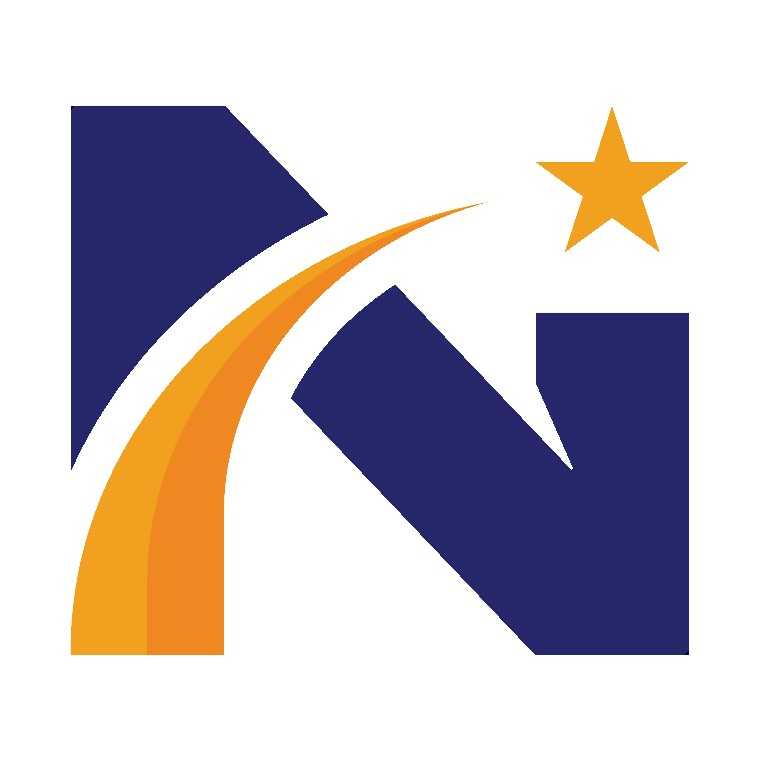 One Team One Goal Student Success                                                         10/05/23Welcome/IntroductionsWhat is a Principal Advisory CouncilSSPCognia ReviewQuestionsNext Meeting Date: 12/7/23, 7:30 Front office Conference RoomAttendees: Faith Harmeyer, Lisa Gagnon, Kim Cendemi, Allyson Michaud, Lauren Rose, Andy BarkerMinutes:Attendees agreed on norms for the PAC meetings.Ms. Harmeyer talked about what a PAC is and what it means for our school and our community.Ms. Harmeyer reviewed the Superintendent’s Priorities and discussed how they drive everything we do as a school (Mission, Vision, School Strategic Plan).Ms. Harmeyer reviewed the SSP and Mrs. Chendemi discussed how assessments in ELA drives our instruction and planning in phonics. She also explained the new Dreambox program.Ms. Harmeyer discussed the Cognia review and the community and school role in that process.Possible topics were discussed for the next meeting on 12/7/23 and the meeting was adjourned.Nicholson Elementary Principal Advisory Council NormsKeep a positive toneListen to the ideas of other membersDiscussions applicable to all stakeholdersHave fun